Rytmika 2 - maluszkiWitam, przesyłam linki do tańców i piosenek, które dzieci już znają. Zachęcam do śpiewania i zatańczenia 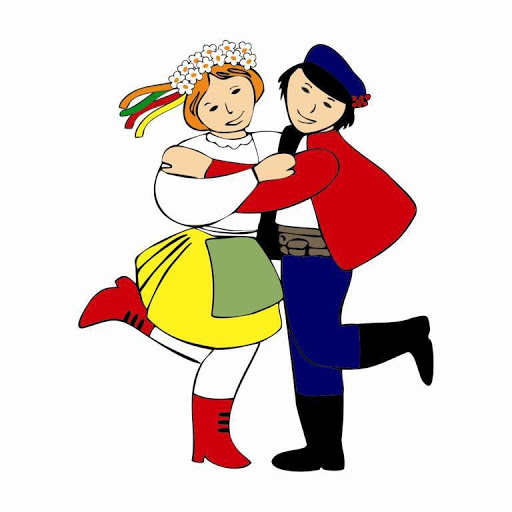 Piosenka i taniec Grozik (Poszło dziewczę po zielę) https://www.youtube.com/watch?v=axhr4XYazYshttps://www.youtube.com/watch?v=lb_mXvMgK6EPiosenka i taniec Nie chcę Cię znaćhttps://www.youtube.com/watch?v=OBr6_9iSe5Mhttps://www.youtube.com/watch?v=MMlx_1ja9XIPozdrawiam, ciocia Kasia z rytmiki 